Œufs Mimosa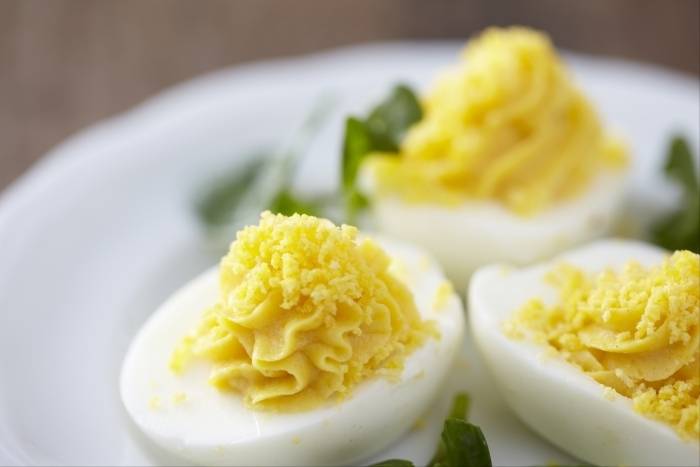 Ingrédients 4 œufs 2 cs de mayonnaise Persil Sel et poivre Coupe les œufs en deux et sépare le blanc des jaunes en faisant attention à ne pas casser les blancs ! Passe le jaune d’œufs sur une passoire et mets-en un peu de côté.  Mélange le reste avec la mayonnaise, le sel et le poivre Mets le mélange dans une poche à douille et remplis les œufs Saupoudre des jaunes d’œufs que tu as réservé, avec du persil. 